YEAR 3 /4 River Thames Summer 2024Topical ContextAsk and answer geographical questions about the physical and human characteristics of a location.                                                                                                                Explain own views about locations, giving reasons.                                                        Understand how the River Thames and surrounding area has changed over time               To use more than one source of evidence for historical enquiry in order to gain a more accurate understanding of the past.                                                                                                     To suggest causes and consequences of some of the main events and changes in history.Learning Thread FocusTo understand the importance of the river Thames on lifestyle, trade, culture and communityPrior Learning: KS1 Great Fire of London-The people of London used the Thames to transport their possessions on to boats and away from the fire.                                                                     Our World- Pollution of the planet                                                                                                 Future Learning- UKS2- Tudors and Victorians                                                                          Extreme weather- Thames Flood BarrierLearning Characteristics explicit teaching 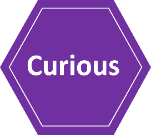 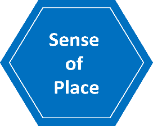 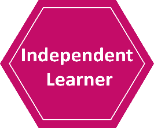 Core Knowledge and in depth studyWhere is the source and the mouth of the River Thames?                                                          Which places does it pass through?                                                                                                  What is the River Thames used for? How has this changed over time?                                      How important is the Thames to the people of London?                                                             What has been done to prevent it from flooding?Key VocabularyRevolting, pollution, contaminated, epidemic, purify, sewer, sewerage, putrid, Nightsoil men, cholera, Parliament Mouth, source, estuary, barrier, embankment, reservoir Great Stink, Frost Fairs, ReconstructedCross Curriculuar links and wider influencesScience- filtering waterLearning experiences/ educational visitsBoat Trip along the River ThamesTimeline of key events- class timelineTimeline of key events- class timelineTimeline of key events- class timeline1AD43  Romans settled in Britain21078 Tower of London built31176First London bridge commissioned41700’sFrost Fairs held51815Passenger steam boats61830New bridge built71858The Great Stink8 1894Tower Bridge91983Thames Barrier completed102016Flotilla of ships sail down the Thames for the Queen’s 90th Birthday. 